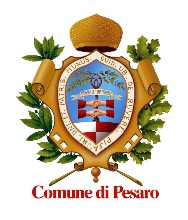  Servizio Economia e Sviluppo Urbano “Attività Economiche e Suap”Pesaro, 27.04.2022OGGETTO: QUESITO N.4 - PROT.N.46451 DEL 22/04/2022CONCESSIONE AMMINISTRATIVA PER INSTALLAZIONE DI 5 IMPIANTI DI ARREDO URBANO CON PUBBLICITÀ DINAMICA - RICHIESTA CHIARIMENTI“Buon pomeriggio, in merito alla procedura in oggetto, siamo con la presente a chiedermi i seguenti chiarimenti:Quali e quanti impianti beneficeranno del collegamento alla rete elettrica comunale (vedi artt. 5 e 6 del Capitolato tecnico di gestione)?I totem si intendono monofacciali?In merito a quanto riportato nell’Art.12 “Modalità di presentazione dell’offerta” della lettera di invito, più precisamente a pag. 11 lettera A) ossia la documentazione necessaria per attestare i requisiti per l’ammissione: potete confermare che non si faccia riferimento all’Art.4Â della lettera ma trattasi di riferimento all’Art.1 ?”RISPOSTE:QUESITO N.1: L’Art. 1 - OGGETTO DELLA CONCESSIONE AMMINISTRATIVA Beneficerà del collegamento alla rete elettrica comunale ogni Totem a pubblicità dinamica previsto dal capitolato Tecnico di Gestione in rapporto a quanto verificato in sede di sopralluogo.QUESITO N.2: Il Capitolato Tecnico di Gestione all’art. Art. 3 “CARATTERISTICHE DEL SERVIZIO” non prevede tale limite.QUESITO n.3: Si conferma l’art.1 quale riferimento della Lettera invito atto a declinare i requisiti necessari alla partecipazione della procedura di selezione in oggetto, unitamente all’art.4 volto a disciplinare l’applicazione dell’Istituto dell’avvalimento nei casi previsti dalla Legge.IL RESPONSABILE DEL PROCEDIEMNTOServizio Economia e Sviluppo UrbanoDott. Marco fattore(documento firmato digitalmente)